Федеральное государственное бюджетное образовательное учреждениевысшего  образования«Ижевская государственная медицинская академия» Кафедра внутренних болезней с курсами лучевых методов диагностики и лечения, ВПТТестовые заданияпо дисциплине «Избранные вопросы терапии» НефрологияВариант 1Какие колебания удельного веса мочи могут быть у здорового в анализе по Зимницкому?1008-10151010-10181012-10201015-1025Как называется учащенное, небольшими порциями мочеиспускание с императивными позывами?ПаллакиурияСтрангиурияОлигурияЭнурезКакое количество в моче цилиндров считается нормой?:2-55-71-3отсутствуютК факторам риска острого почечного повреждения относится:БеременностьМиокардитТЭЛАИнфаркт миокардаДля какой стадии ОПП характерно уменьшение диуреза менее чем на 0,5мл/кг/ч >12 часов подряд?123Стадия ХБП определяется по величине:Альбуминурии/протеинурииСКФКреатинина сывороткиЦистатина СФакторами прогрессирования ХБП являются:Артериальная гипертензияБеременностьАнемияГипергликемияКакой уровень СКФ соответствует ХБП С1?58889550К тиазидоподобным диуретикам относятся:ХлорталидонИндапамидКлопамидТриамтеренНефропротективными свойствами обладают следующие антигипертензивные препараты:Селективные бета-адреноблокаторыДиуретики Ингибиторы АПФБРААнтогонисты кальцияПульс терапия циклофосфамидом подразумевает внутривенное введение :15-20мг/кг массы на 150-200 физ.р-ра25-40мг/кг массы на 150-200 физ.р-ра50-100мг/кг массы на 500 физ.р-раВ качестве антигипертензивной терапии при хроническом гломерулонефрите предпочтительно назначениеБлокаторов медленных кальциевых каналовБлокаторов имидазолиновых рецепторовПрямого ингибитора ренинаМочегонных препаратовИнгибиторов АПФПри какой форме гломерулонефрита показано назначение глюкокортикоидов?МезангиопролиферативныйМезангиокапиллярныйМембранозныйМинимальных измененийПричиной гломерулонефрита минимальных изменений может быть:Сахарный диабетЛейкозыАллергииСистемная красная волчанкаНаиболее распространённой формой морфологической формой гломерулонефрита является:МезангиопролиферативныйМезангиокапилярныйБыстропрогрессирующыйМинимальных измененийКакие клетки продуцируют β2-микроглобулин?ЭпителиальныеМезангиальныеЛимфатическиеЭндотелиальныеМакрофагальныеСахароснижающий препарат метформин не показан при снижении СКФ менее (мл/мин):90604530Оптимальный уровень гемоглобина при лечении анемии у больных ХБП(г/л):120-130Более 130110-12080-100Амилоид – это белок:α-фибриллярной структуры β-фибриллярной структурыγ-глобулиновой структурыК локализованным неэндокриннным амилоидозам относится:Амилоидоз при болезни КронаБолезнь АльцгеймераПериодическая болезньСтарческий амилоидоз предсердийКакие стадии амилоидного процесса выделяют (по Шулутко Б.И.)?ЛатентнаяНефротическаяГипертоническаяПренефротическаяТерминальнаяМинимальных измененийПри нарушении свёртываемости крови для диагностики амилоидоза проводят биопсию:Костного мозгаТимусаПочекПЖКСлизистой прямой кишкиКакой  метод  очищения  крови  наиболее  часто  используется  для  замещения утраченной функции почек? Гемофильтрация. Гемосорбция. Гемодиафильтрация. Гемодиализ.На какие курорты противопоказано направление с заболеваниями почек?Углекислыми водамиСероводородными водамиРадоновыми водамиСульфидными водамиКакие травы способствуют устранению альбуминурии?Рыльца кукурузыПлоды фенхеляПлоды укропаГорец птичийДевясилФедеральное государственное бюджетное образовательное учреждениевысшего  образования«Ижевская государственная медицинская академия» Кафедра внутренних болезней с курсами лучевых методов диагностики и лечения, ВПТТестовые заданияпо дисциплине «Избранные вопросы терапии» НефрологияВариант 2Уровень натрия плазмы в норме составляет :135-145 ммоль/л125-134ммоль/л127-138ммоль/л130-140 ммоль/лКаково значение рН мочи здорового человека?5,0-6,85,2-7,06,0-7,26,5-7,2При каких заболеваниях может встречатся выделение с мочой неизменённых (невыщелаченных) эритроцитов?Системная красная волчанкаОстрый циститГеморрагический васкулитДоброкачественная гиперплазия предстательной железыМКБКлеточный состав мочи в стандартном объёме определяется методом:НечипоренкоКаковского-АддисаАмбюржеЗемницкогоВ каких случаях для определения СКФ необходимо использовать пробу Реберга-Тареева?ВегеторианцыМиодистрофия ДюшенаВозраст старше 80 летУ больных с трансплантацией почекОППВсе вышеперечисленноеТолько c,eНичего из вышеперечисленногоОлигурия - это выделение мочи в объёме менее:800мл/сут500мл/сут250мл/сут100мл/сутПричинами преренальной ОПП могут быть:КровотеченияАсцитический синдромНеукротимая рвотаПриём ингибиторов АПФТЭЛАСамый частый патогенетический вид ОПП является:Преренальная РенальнаяПостренальная К острому канальцевому некрозу приводит:Преренальная ОППРенальная ОПППостренальная ОППКакой степени альбуминурии соответствует суточная экскреция белка 624 мг.?А1А2А3Какой стадии ХБП соответствует СКФ 64 мл/мин?С1С2С3АС3БПрепаратом выбора для лечения анемии при ХБП С5 является:Фолиевая кислотаЦианкоболаминПрепараты железаЭритропоэтинК калийсберегающим диуретикам относятся:ЭплеренонТриамтеренХлорталидонСпиронолактонПротивопоказанием к применению ингибиторов АПФ является:ГиперкалиемияКреатинин сыворотки выше 600мкмоль/лБронхиальная астмаДвусторонний стеноз почечных артерийПоказанием к глюкокортикоидной терапии при гломерулонефрит является:Стойкая гипертензияНефротический синдромДислипидемия Снижение СКФ менее 60Какая морфологическая форма гломерулонефрита клинически, сопровождающаяся изолированной протеинурией или нефротическим синдромом, развивается чаще у мужчин старше 30 лет?МезангиокпролиферативныйМезангиокапиллярныйМембранозныйФокально-сегменарный гломерулосклерозПри каких формах гломерулонефрита применение глюкокортикоидов более эффективно?МезангиокапилярномМинимальных измененийМезангиопролиферативномМембранозномЗа бактериурию принимают выведение микробов с мочой более чем:1*1021*1031*1041*105Где происходит реабсорбция β2-микроглобулина:В проксимальных канальцахВ петле ГенлеВ дистальных канальцахВ извитых канальцахКакие белки могут быть предшественниками амилоидоза?Гистоны SAA-белокβ2-микроглобулинПрокальцитонинДля амилоидозе в крови характерно:Снижение CaПовышение КСнижение MgПовышение MnБиопсия каких органов при амилоидозе имеет чувствительность до 100%? Почек и печениПечени и селезёнкиСелезёнки и прямой кишкиПочек и селезёнкиК основным курортам для больных хроническим гломерулонефритом или нефротическим синдромом в стадии ремиссии относятся:ЯлтаБайрам-АлиАлуштаЯнган-ТауПротивопоказанием для сан.кур.лечения является:Артериальное давление 160/100мм.рт.с.ХБП С5ОксалатурияМакрогематурияВыберите травы, обладающие диуретическим эффектом:БарбарисЛистья берёзыХвощ полевойЦветы василькаФедеральное государственное бюджетное образовательное учреждениевысшего  образования«Ижевская государственная медицинская академия» Кафедра внутренних болезней с курсами лучевых методов диагностики и лечения, ВПТТестовые заданияпо дисциплине «Избранные вопросы терапии» НефрологияВариант 3Выберите один вариант ответа. Полиурия –это выделение мочи более (мл./сутки)1500200025003000Какие пробы оценивают СКФ?ЗемницкогоРеберга-ТарееваНечипоренкоАмбюржеАддиса-КаковскогоДля определения количества лейкоцитов выделенных в сутки с мочой используется метод:НечипоренкоАддиса - КаковскогоАмбюржеЗемницкогоОкрас мочи в красно-бурый цвет возможен при:Приёме омепразолаБилирубинурииМиоглобинуриииПри приёме ампициллина Страгиурия – это:Затруднённое мочеиспускание в сочетании с его учащением и болезненностьюУчащенное, небольшими порциями мочеиспускание с императивными позывамиНепроизвольное выделение мочи малыми порциямиПревалирование ночного диуреза над дневнымВ норме соотношение дневного к ночному диурезу составляет:2:13:14:15:1К факторам риска острого почечного повреждения относится:Возраст старше 50 летМножественная миеломаТуберкулёзГепатит ВМКБК факторам риска развития ХБП относятся:Сахарный диабетМужской полНизкая масса тела при рожденииИнфекции и конкременты мочевых путей ТабакокурениеУровень СКФ 41 мл/мин/1,73м2 соответствует:ХБП IIХБП IIIA ХБП IIIБХБП IVХБП VКакой стадии ХБП соответствует уровень СКФ 28 мл/мин?С2С3АС3БС4На ХБП С3а и С3б ограничение белка в пищевом рационе составляет:Менее 1,0 г/кг весаМенее 0,8-0,6г/кг весаМенее 0,6-0,3г/кг весаБез ограниченийЦелевое значение систолического АД при наличии протеинурии или альбуминурии А3:Менее 110 мм.рт.ст.Менее 130 мм.рт.ст.Менее 140 мм.рт.ст.Менее 120 мм.рт.ст.Противопоказанием для назначения эритропоэтин-стимулирующих препаратов являются:Неконтролируемая артериальная гипертензияОпасность тромбозовТромбоэмболии в анамнезеСахарный диабетК селективным иммунодепрессантам относится:Циклоспорин АД-пенициламинМетотрексатТакролимусМофетила микофенолатМеханизм действия глюкокортикостеройдов при гломерулонефрите связан с:Перераспределением клеток воспаления и иммунной системы из кровотака в другие органы или ситемыПодавлением продукции медиаторов учавствующих в реализации и персистенции иммунного ответа и воспаления (цитокины, метаболиты арахидоновой кислоты, протеолитичекие энзимы)Выраженное действие на Т-клетки, снижение сосудистой проницаемостиДоказанным нефропротективным действием обладают:Ингибиторы КоА-редуктазыИнгибиторы АПФИнгибиторы Н2гистоминовых рецепторовИнгибиторы МАОЭтиологией мембранозного гломерулонефрита может быть:СифилисСистемная красная волчанкаЛейкозыЗлокачественные новообразованияОсложнение активной иммунодепрессивной терапии являются:ТуберкулёзОстеопороз Геморрагический циститГипергликемияЦитопенииПри гломерулонефрите в мочевом осадке из лейкоцитов преобладают:НейтрофилыЛимфоцитыМоноцитыЭозинофилыБазофилыКакая форма гломерулонефрита клинически сопровождается изолированным мочевым синдромом, медленным латентным течением, начинаются в возрасте от 10 до 30 лет?МезангиокапиллярныйМинимальных МезангиопролиферативныйМембранозныйПри диализном амилоидозе накапливается:ТранстиретинSAA-белокβ2-микроглобулинТелсолинК неиммунным механизмам прогрессирования гломерулонефрита относятся:Внутриклубочковая гипертензия и гиперфильтрацияАктивация РААСГиперлипидемияГипопротеинемия К основным курортам для больных хроническим пиелонефритом в стадии ремиссии относятся:Янган-ТауЖелезноводскГорячий ключЮрмала Противопоказанием для сан.кур.лечения является:Амилоидоз почек в начальных стадияхАртериальное давление выше 180/110 мм.рт.ст.ХБП С3Хронический гломерулонефрит в ремиссииКакая фитотерапия предпочтительна для иммунокоррекции при заболеваниях почек?Корень солодкиЛистья омелы белойСоцветия зверобояСоцветия мать-и-мачехиФедеральное государственное бюджетное образовательное учреждениевысшего  образования«Ижевская государственная медицинская академия» Кафедра внутренних болезней с курсами лучевых методов диагностики и лечения, ВПТТестовые заданияпо дисциплине «Избранные вопросы терапии» НефрологияВариант 4В какую область проецируется боль из верхней трети мочеточника?В эпигастиюВ мезогастриюВ гипогастриюВ паховую областьДля острого пиелонефрита характерно:Facies fibrilisFacies nephriticaFacies nephroticaFacies CorvisariДля почечных отёков характерно:Появление в утреннее времяПоявление в вечернее времяНе зависят от времени сутокК диагностическим критериям ХБП относятся:Снижение СКФ =84мл/мин более 3 мес.Стойкая эритроцитурияСоотношение альбумина/креатинина мочи равное 45 более 3 мес.Уровень гликированного гемоглобина 11,3%В норме относительная плотность утренней порции мочи составляет:1011-10251010-10281015-10301020-1026Причинами преренальной ОПП могут быть:Приём диуретиковОбширные ожогиАсцитический синдромОстрый инфаркт миокардаСепсисСовременные маркёры раннего острого повреждения почек:NGALANCAScl-70Цистатин СFGF-23Повышение уровня мочевины наблюдается при:БеременностиБелковом голоданииОбширных ожогахНарушении функции почекКакие значения СКФ наблюдаются при 3Б стадии ХБП?15-2930-5930-4445-59У всех больных АГ и ХБП следует снижать систолическое АД менее (мм.рт.ст.):130140120150Для коррекции нарушений липидного обмена при ХБП предпочтительно использовать:СтатинСтатин+эзетимибНикотиновую кислотуФибратыЗаместительная почечная терапия требуется со стадии ХБП:С2С3С4С5К петлевым диуретикам относятся:ФуросемидЭтакриновая кислотаТорасемидБуметанидКакая форма гломерулонефрита является показанием для назначения цитостатической терапии?МезангиопролиферативныйМезангиокапиллярныйМембранозныйФокально-сегментарный гломерулосклерозДля люпус-нефрита специфичным является определение в крови:Scl-70РФАСЛОLE-клетокПротивопоказанием к назначению глюкокотрикоидной терапии при гломерулонефрите является:Стеноз почечных артерийПовышение креатинина выше 600мкмоль/лСтойкая гипертензияАктивный гепатитПульс-терапия метилпреднизолоном при гломерулонефрите подразумевает внутривенно-капельное введение: В дозе 650 мг 1 раз в сутки 7 днейВ дозе 750мг через день 3 разаВ дозе 1000мг 1 раз в сутки 3 дня подрядВ дозе 1200мг 2-3 раза в одну неделюКакая форма гломерулонефрита клинически сопровождается сочетанием нефротического синдрома с плохо корригируемой артериальной гипертензией и стремительным развитием ХБП 5 стадии?МезангиопролиферативныйМезангиокапиллярныйБыстропрогрессирующийФокально-сегментарный гломерулосклерозПри вторичном амилоидозе воспалительных заболеваниях накапливается:ТранстиретинSAA-белокβ2-микроглобулинТелсолинКакие белки могут быть предшественниками амилоидоза?Цистатин СПрионы ТубулиныПредсердный натрийуретический пептидК системной форме амилоидоза относят:Болезнь АльцгеймераАмилоидоз при ревматоидном артритеАмилоидоз при миеломной болезниГемодиализный амилоидозПри прогрессировании синдрома Muckle-Wells развивается:АА-амилоидозAL-амилоидозATTR-амилоидозAGel-амилоидоз Периодическая болезнь – это:Холодовой аутовосполительный синдромСемейная средиземноморская лихорадкаБолезнь «эпителиальных клеток»Эритематозный хрониосепсисО повреждении какого отдела нефрона говорит повышение β2-микроглобулина в моче?КлубочкаКанальцевЭффективность и безопасность противомикробной терапии при пиелонефрите может быть усилена применением:ЗверобояПыреяШалфеяЭвкалиптаФедеральное государственное бюджетное образовательное учреждениевысшего  образования«Ижевская государственная медицинская академия» Кафедра внутренних болезней с курсами лучевых методов диагностики и лечения, ВПТТестовые заданияпо дисциплине «Избранные вопросы терапии» НефрологияВариант 5Паллакиурия характерна для:Хронического гломерулонефритаМКБАденомы простатыХронического циститаПовышение мочевой кислоты характерно при:ОжогахПодагреХБПТяжёлой физической нагрузкеКакая локализация отёков более характерна при заболеваниях почек?На рукахНа лицеНа ногахНа животеКакой показатель соотношения альбумина/креатинина (мг/ммоль) соответствует А2 степени?3-3015-5030-300150-500Какой уровень СКФ является диагностическим критерием ХБП?Менее 120Менее 90Менее 60Менее 30ХБП определяется как повреждение почек в течение:6 месяцевБолее года1 месяцаБолее 3 месяцевК факторам риска развития ХБП относятся:Пожилой возрастВысокобелковая диетаОжирениеБеременностьАртериальная гипертензияСКФ 37 мл/мин/м2соответствует следующей стадии ХБП:С2С3АС4С3бНемодифициремыми факторами риска развития ХБП являются:Сахарный диабетМужской полНаследственные факторыАртериальная гипертензияЦелевыми показателями ЛПНП у больных ХБП при СКФ менее 30мл/мин являются(ммоль/л):Менее 3,0Менее 2,5Менее 1,8Менее 3,5Не рекомендуется для лечения артериальной гипертензии у больных ХЬП комбинации следующих антигипертензивных препаратов:Ингибитора ИПФ и БРАИнгибитора АПФ и диуретикаБРА и диуретикаДиуретика и антагониста кальцияК тиазидным диуретикам относится:ФуросемидГипотиазидТриамтеренХлорталидонПоказанием к назначению цитостатической терапии при гломерулонефрите являются:Выраженная гематурияСтойкая неконтролируемая артериальная гипертензияНефротический синдромДлительный период болезни при неэффективности глюкокортикоидной терапииКакая форма гломерулонефрита клинически сопровождается развитием нефротического синдрома, волнообразным течением, большой частотой спонтанных ремиссий и хорошим эффектом лечения стеройдами?МезангиопролиферативныйМембранозный БыстропрогрессирующийМинимальных измененийПричиной гломерулонефрита минимальных изменений может быть:Приём героина Приём ампициллинаПриём интерфероновПриём НПВПЭтиологией мезангиопролиферативного гломерулонефрита может быть:Болезнь Кронасиндром SjogrenГеморрогический васкулитАнкилозирующий спондилоартритАденокарциномы ЖКТДля выявления скрытой лейкоцитурии используется:Метод Аддиса-КаковскогоПроба ЗемницкогоПреднизолоновый тестМетод АмбюржеМетод НечипоренкоУреазный дыхательный тест используют для:Оденки тяжести уремииОценки степени колонизации слизистой желудка H. pyloriОценка степени колонизации E.coliОценка эрадикационной терапииОценка рН плазмыО повреждении какого отдела нефрона говорит повышение β2-микроглобулина в крови?КлубочкаКанальцевПри болезни Альцгеймера происходит накопление:ТранстиретинSAA-белокβ2-микроглобулинВ-белокКакие цилиндры характерны в мочевом осадке при амилоидозе?ВосковидныеЛейкоцитарныеЗернистыеЭритроцитарныеГиалиновыеПоявление в моче белка Бенс-Джонса характерно для:Миеломной болезниПериодической болезниАА-амилоидозеАL-амилоидозеКакие клинические формы хронического гломерулонефрита выделяют?СмешаннуюГипертоническуюНефротическуюЛатентнуюГематурическуюНаиболее эффективным методом тестирования амилоида служит:Проба с перманганатом калияПроба с щелочным гуанидиномПрименение антисыворотокМетод иммунофиксацииПри гломерулонефрите абсолютно противопоказано применение:Фиалки трехцветнойПочек берёзыЛистьев берёзыЗверобояФедеральное государственное бюджетное образовательное учреждениевысшего  образования«Ижевская государственная медицинская академия» Кафедра внутренних болезней с курсами лучевых методов диагностики и лечения, ВПТТестовые заданияпо дисциплине «Избранные вопросы терапии» НефрологияВариант 6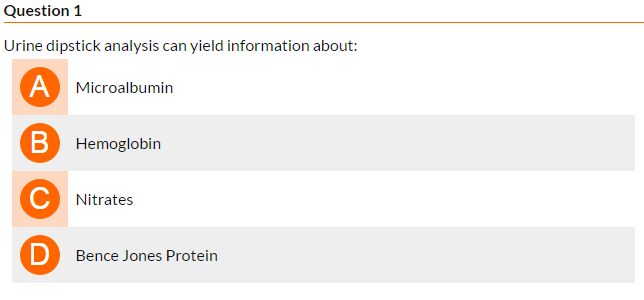 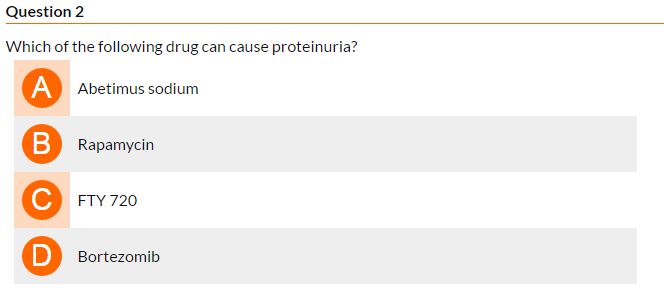 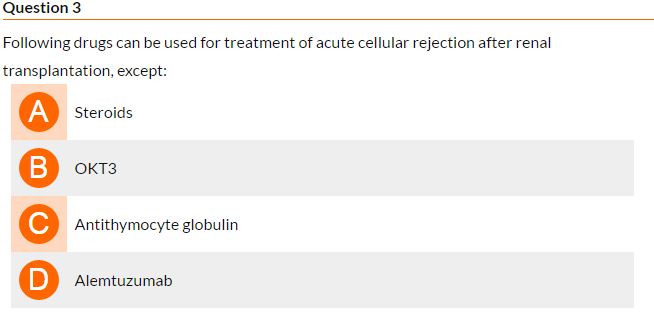 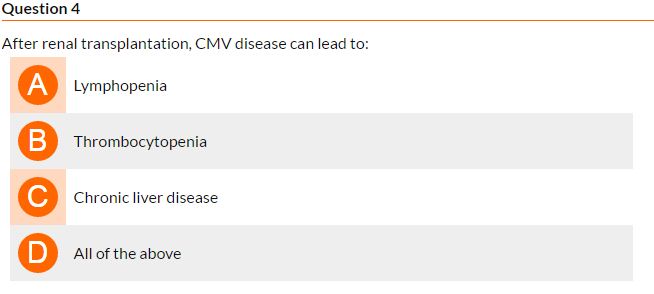 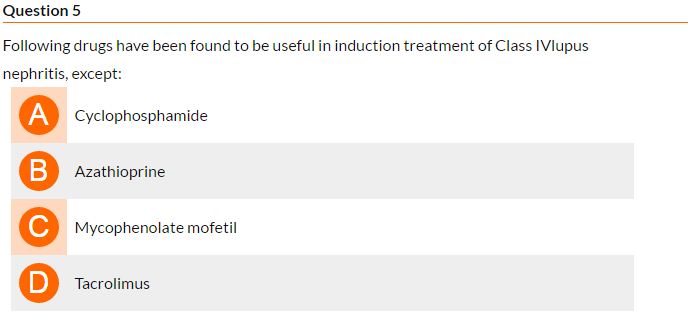 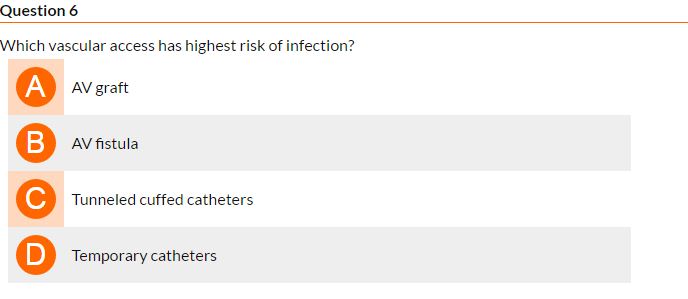 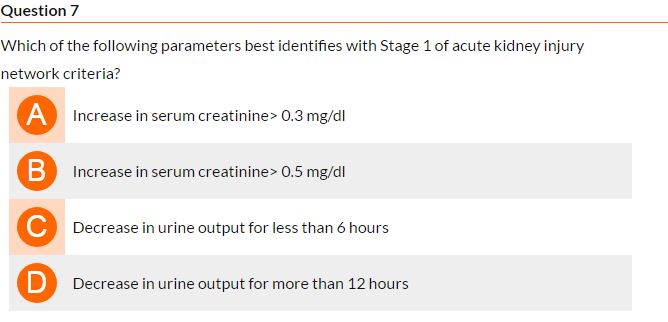 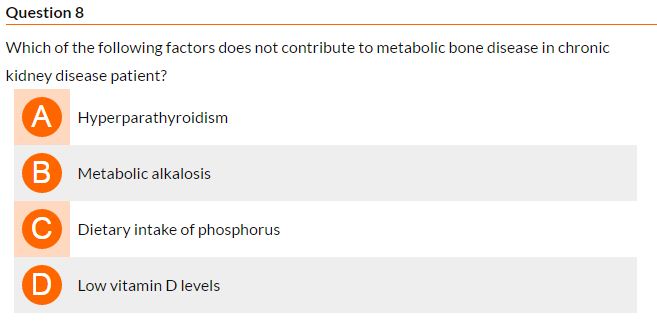 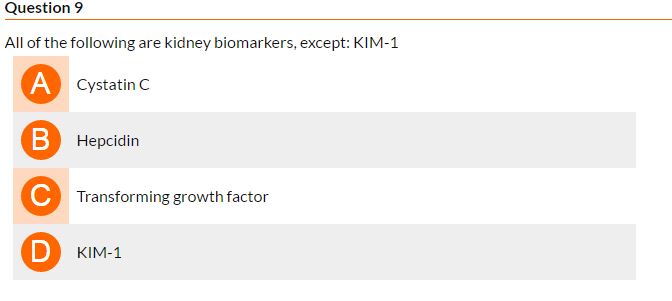 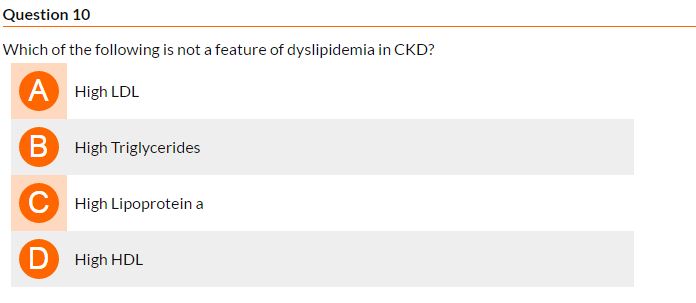 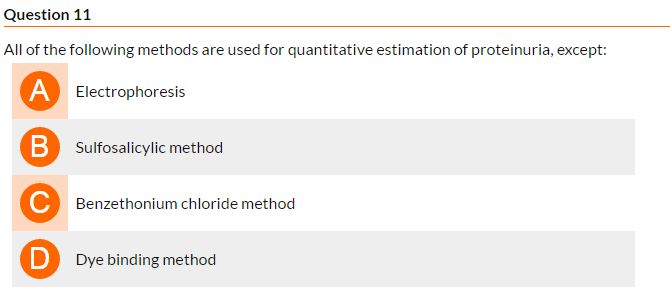 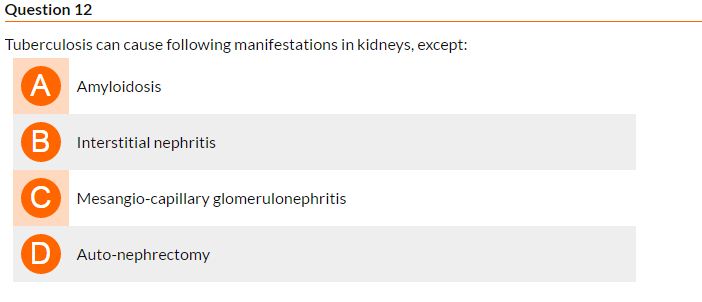 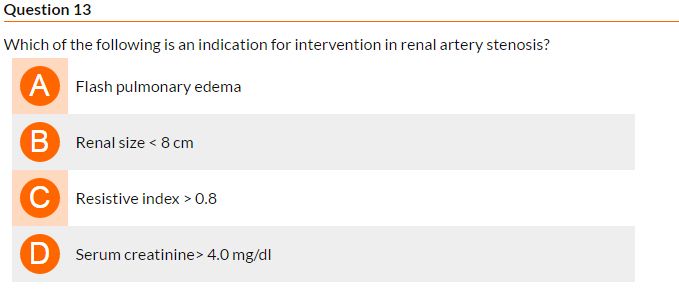 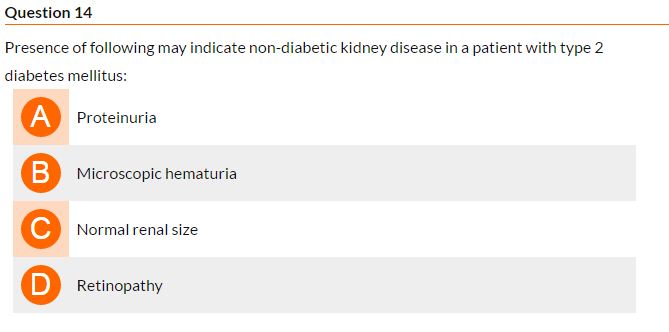 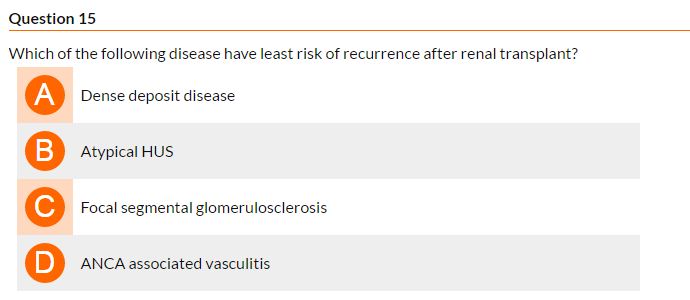 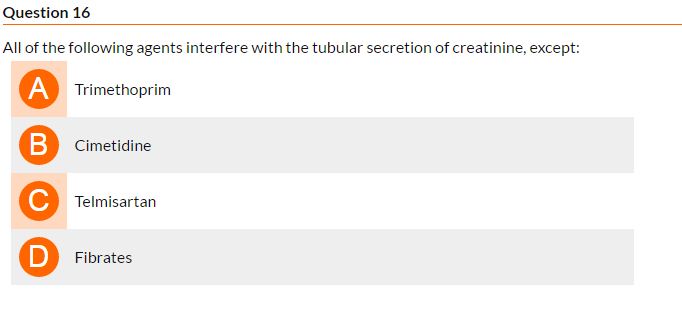 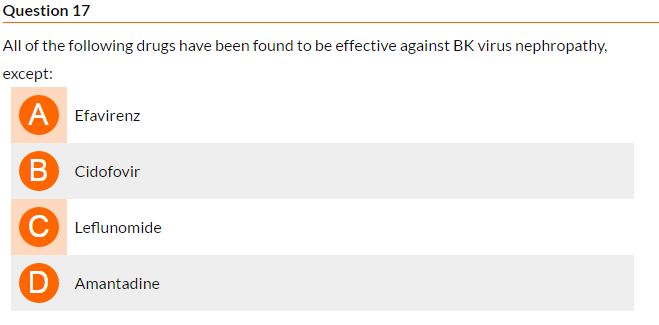 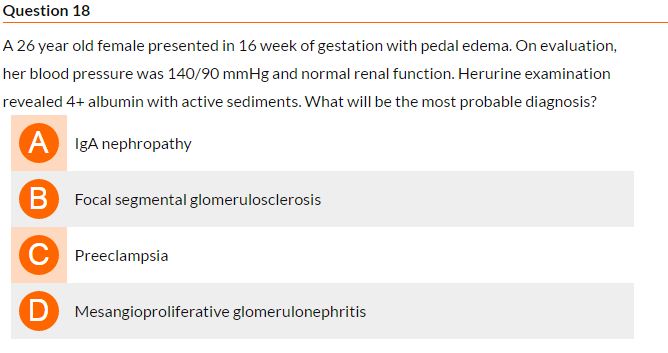 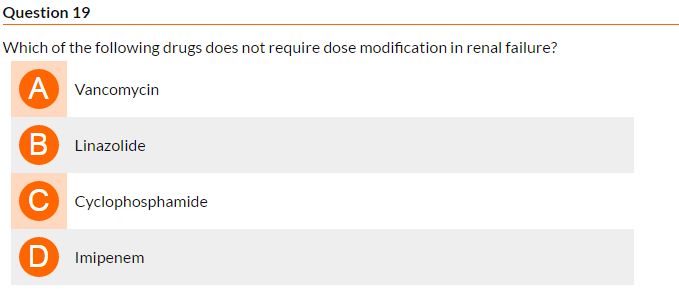 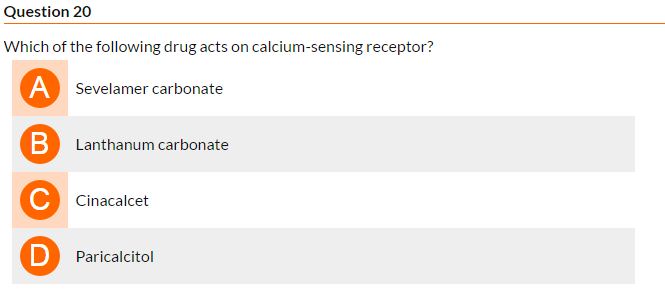 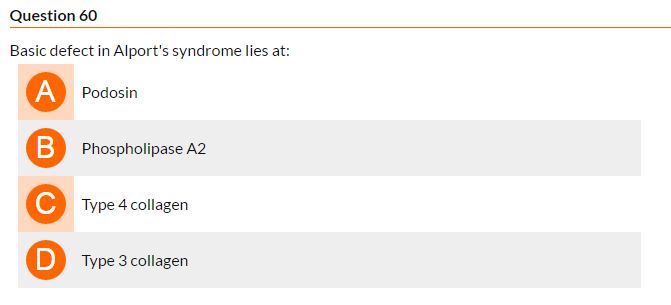 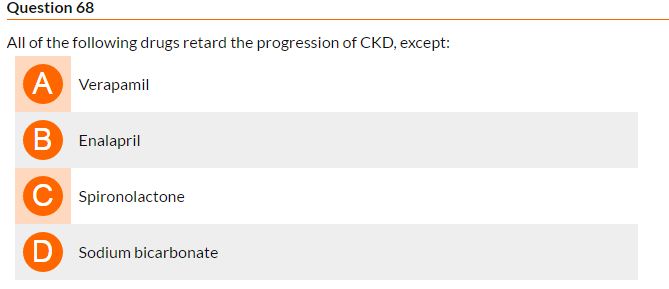 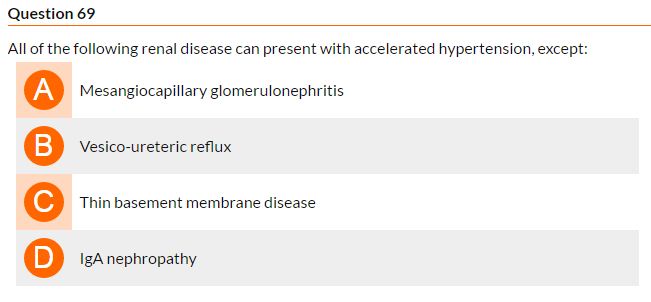 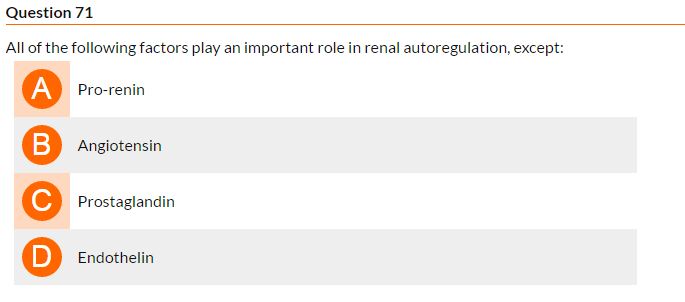 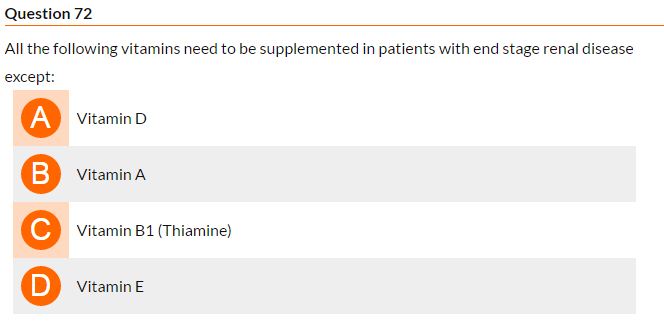 